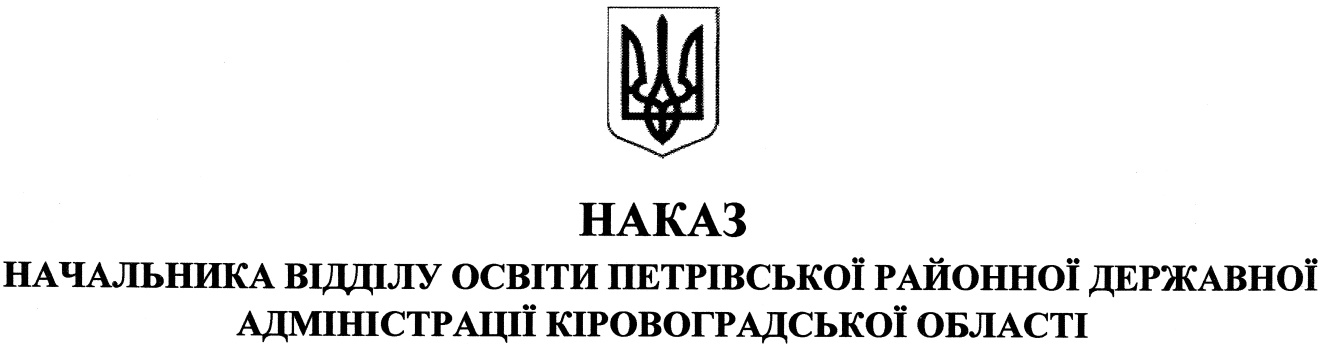 від 22 червня 2018 року							       № 156смт ПетровеПро визначення кращого педагога у номінації«Золотий фонд педагогічної Петрівщини»у 2018  році	Розглянувши подання експертної комісії при відділі освіти районної державної адміністрації з визначення кращого педагога у номінації «Золотий фонд педагогічної Петрівщини» та відповідно до Положення затвердженого начальником відділу освіти Петрівської райдержадміністрації від 13 вересня 2013 року НАКАЗУЮ:	визначити кращим педагогом у номінації «Золотий фонд педагогічної Петрівщини» МОСКАЛЕНКО Аллу Романівну, вчителя початкових класів Петрівської загальноосвітньої школи І ступеня,  філії комунального закладу «Петрівське навчально-виховне об’єднання «загальноосвітня школа І-ІІІ ступенів - гімназія».Начальник відділу освіти					                              Н. ГАВРИЛЕНКО